ATZINUMS Nr. 22/10-3.9/252par atbilstību ugunsdrošības prasībāmAtzinums iesniegšanai derīgs sešus mēnešus.Atzinumu var apstrīdēt viena mēneša laikā no tā spēkā stāšanās dienas augstākstāvošai amatpersonai:Atzinumu saņēmu:20____. gada ___. ___________DOKUMENTS PARAKSTĪTS AR DROŠU ELEKTRONISKO PARAKSTU UN SATURLAIKA ZĪMOGU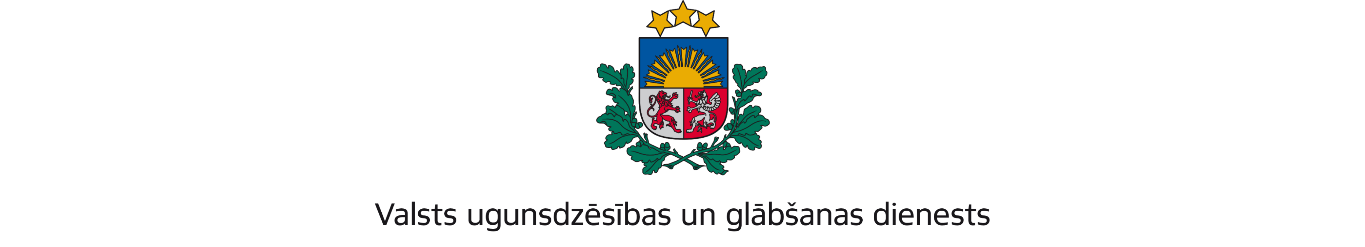 VIDZEMES REĢIONA BRIGĀDETērbatas iela 9, Valmiera, LV-4201; tālr.: 64233468; e-pasts: vidzeme@vugd.gov.lv; www.vugd.gov.lvCēsisJaunsardzes centrs(izdošanas vieta)(juridiskās personas nosaukums vai fiziskās personas vārds, uzvārds)29.07.2022.Reģistrācijas numurs 90009222536(datums)(juridiskās personas reģistrācijas numurs vai fiziskās personās kods)Krišjāņa Valdemāra iela 10/12, Rīga, LV-1010(juridiskās vai fiziskās personas adrese)1.Apsekots: Jauno līderu vidusskolas telpas(apsekoto būvju, ēku vai telpu nosaukums)2.Adrese: Strautu iela 4, Līgatne, Cēsu novads, LV - 41013.Īpašnieks (valdītājs): Cēsu novada pašvaldība,(juridiskās personas nosaukums vai fiziskās personas vārds, uzvārds)reģistrācijas numurs  49501007461, Raunas iela 4, Cēsis, Cēsu novads, LV- 4101	(juridiskās personas reģistrācijas numurs vai fiziskās personas kods; adrese)4.Iesniegtie dokumenti: 5.Apsekoto būvju, ēku vai telpu raksturojums: 3. stāvu ēka, U2 ugunsnoturības pakāpe, telpās ierīkota automātiskā ugunsgrēka atklāšanas un trauksmes signalizācijas sistēma, telpas nodrošinātas ar  ugunsdzēsības aparātiem.6.Pārbaudes laikā konstatētie ugunsdrošības prasību pārkāpumi: Pārbaudes laikā ugunsdrošības prasību pārkāpumi netika konstatēti.7.Slēdziens: Jauno līderu vidusskolas telpas atbilst ugunsdrošības prasībām, tās var izmantot bērnu nometnes organizēšanai, ievērojot Latvijas Republikas Ministru kabineta 2016.gada19.aprīļa noteikumi Nr.238 „Ugunsdrošības noteikumi” prasības.8.Atzinums izdots saskaņā ar: Latvijas Republikas Ministru kabineta 2009.gada 1.septembra noteikumiem Nr. 981 “Bērnu nometņu organizēšanas un darbības kārtība” 8.5.apakšpunkta prasībām.(normatīvais akts un punkts saskaņā ar kuru izdots atzinums)9.Atzinumu paredzēts iesniegt: VISC nometņu reģistram(iestādes vai institūcijas nosaukums, kur paredzēts iesniegt atzinumu)Valsts ugunsdzēsības un glābšanas dienesta Vidzemes reģiona brigādes komandierim, Tērbatas ielā 9, Valmierā, LV-4201.(amatpersonas amats un adrese)Valsts ugunsdzēsības un glābšanas dienesta Vidzemes reģiona brigādes Ugunsdrošības uzraudzības un civilās aizsardzības nodaļas inspektorsD.Pommers(amatpersonas amats)(paraksts)(v. uzvārds)(juridiskās personas pārstāvja amats, vārds, uzvārds vai fiziskās personas vārds, uzvārds; vai atzīme par nosūtīšanu)(paraksts)